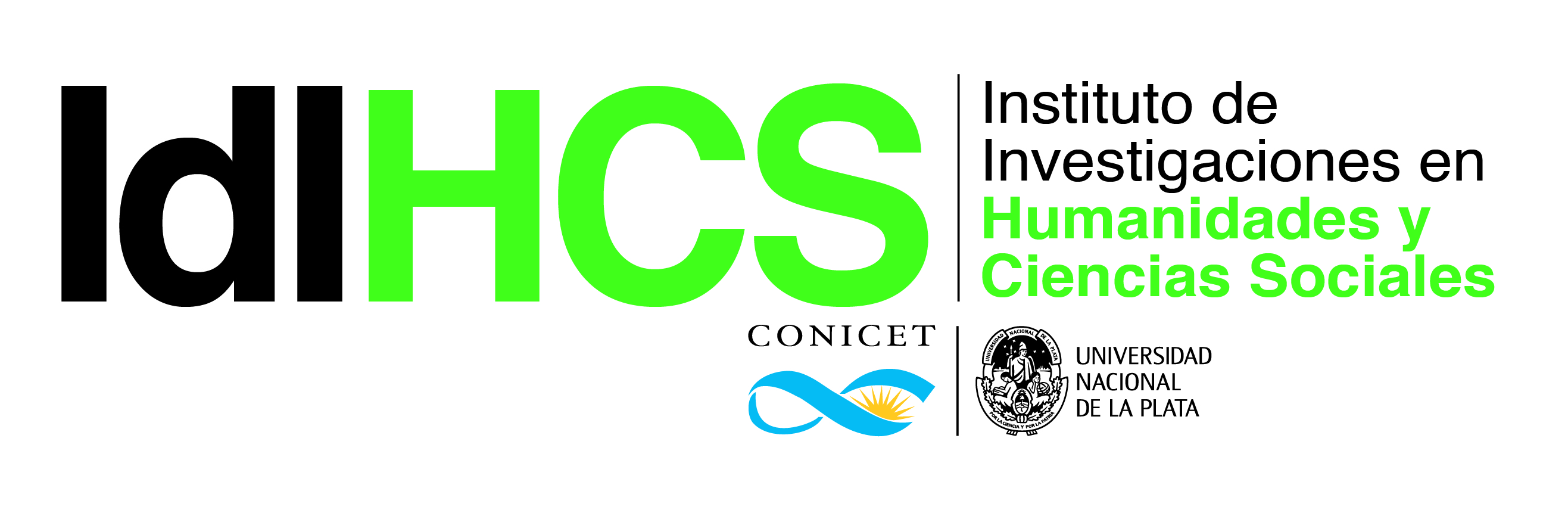 ELECCIONES DE REPRESENTANTES DE INVESTIGADORES/AS FORMADOS/AS AL CONSEJO DIRECTIVO DEL IdIHCS¿Cómo se integra?El CD del IdIHCS estará integrado por seis miembros titulares y seis suplentes, con representación equitativa de investigadores e investigadoras del CONICET y la UNLP. ¿Quiénes pueden integrarlo?Podrán ser elegidos/as miembros del CD los/as investigadores/as del IdIHCS que pertenezcan a la Carrera de Investigador Científico, del CONICET o de la CIC, con categoría de Adjunto/a como mínimo y los/as que, no perteneciendo a esa carrera, sean docentes con mayor dedicación (dedicación exclusiva o semi-dedicación) de la FAHCE y tengan categoría I o II en el antiguo “Programa de Incentivos”, o bien categoría equivalente en el actual SIDIUN (Sistema Nacional de Docentes Investigadores Universitarios) ¿Quiénes pueden elegir?Podrán elegir a los miembros del CD los/as integrantes del IdIHCS que revistan como personal científico permanente del CONICET (desde investigadores/as asistentes a superior), los/as investigadores/as de la CIC y los/as docentes-investigadores/as de la FAHCE que tengan categoría I, II, o III  en el antiguo “Programa de Incentivos” (o su equivalente en el actual SIDIUN). En todos los casos de docentes-investigadores/as de la UNLP, deberán tener mayor dedicación a la investigación (dedicación exclusiva o semi-dedicación) en la FAHCE.ACTO ELECCIONARIO13 al 17 de abril de 2020 de 9 a 16 hs (Of. C- 208)Exhibición de Padrones: Desde el lunes 16 de marzo de 2020 en la cartelera del IdIHCS (edificio C, 2° piso).Impugnación de padrones: Hasta el 25 de marzo de 2020.Oficialización de padrones: 27 de marzo de 2020.Último plazo de presentación de listas: Lunes 30 de marzo de 2020 a las 12 hs. en el IdIHCS.Exhibición e impugnación de listas de candidatos: Hasta el lunes 6 de abril de 2020 a las 12 hs. en el IdIHCS.Oficialización de listas de candidatos: 7 de abril de 2020.Junta Electoral: Guillermo BanzatoNicolás Welschinger